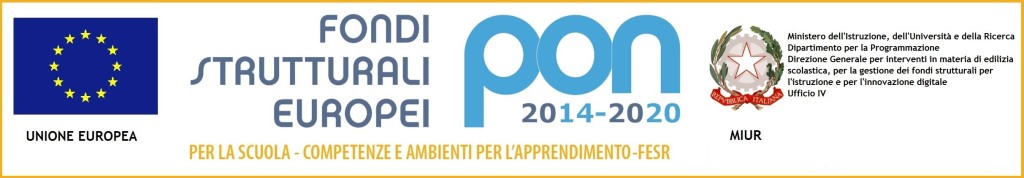 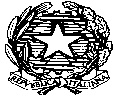 MINISTERO DELL’ISTRUZIONE, DELL’UNIVERSITA’ E DELLA RICERCA UFFICIO SCOLASTICO REGIONALE PER IL LAZIOISTITUTO DI ISTRUZIONE SUPERIORE Via CopernicoVia Copernico, 1 – 00071 POMEZIA (Roma) -  Tel. 06121127550 Fax 0667666356Web: www.viacopernico.it -  rmis071006@istruzione.it rmis071006@pec.istruzione.itC.M.: RMIS071006 – Codice fiscale 97197220581 – Ambito territoriale 16MODULO: cambio I.R.C.ALUNNO/A  __________________________________________________________________CLASSE ___ SEZ. ____CORSO____________________________________________________MODULO PER L'ESERCIZIO DEL DIRITTO DI SCEGLIERE SE AVVALERSI O NON AVVALERSI DELL'INSEGNAMENTO DELLA RELIGIONE CATTOLICA (C.M. n. 188 del 25/5/'89 - C.M. n. 189 del 29/5/'89 - C.M. n. 9 del 18/1/'91)Premesso che lo Stato assicura l'insegnamento della religione cattolica nelle scuole di ogni ordine e grado in conformità all'accordo che apporta modifiche al Concordato Lateranense (art. 9.2), il presente modulo costituisce richiesta dell'autorità scolastica, in ordine all'esercizio del diritto di scegliere se avvalersi o no avvalersi dell'insegnamento della religione cattolica.La scelta operata all'atto dell'iscrizione si considera confermata d’ufficio per gli anni scolastici successivi salvo diversa espressa dichiarazione di volontà.il diritto di scelta si esercita contrassegnando la voce che interessa	Nota Bene: La scelta operata ha effetto per l’intero anno scolastico ______________ e non potrà essere modificata.Pomezia, ___/___/20___Firma dello studente/ssa  __________________________________________Scelta di avvalersi dell'insegnamento della religione cattolicaScelta di NON avvalersi dell'insegnamento della religione cattolica